…/…/…Yükseköğretim Kurumları Uygulamalı Eğitimler Çerçeve Yönetmeliği ile Kastamonu Üniversitesi İşletmede Mesleki Eğitim Yönergesi kapsamında “İşletmede Mesleki Eğitim” almak zorunda olan bilgileri aşağıda belirtilmiş öğrencimizin yine aşağıda bilgileri verilmiş olan işletmenin bulunduğu şehre naklini rica/arz ederim.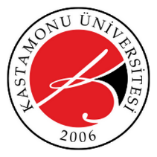 GENÇLİK VE SPOR BAKANLIĞIKREDİ YURTLAR KURUMU………………. İL/İLÇE MÜDÜRLÜĞÜ’NEProf. Dr. İzzet ŞENERMühendislik ve Mimarlık Fakültesi DekanıÖğrencinin;Öğrencinin;Adı Soyadı:Numarası:Üniversite: Kastamonu ÜniversitesiFakülte: Mühendislik ve Mimarlık FakültesiBölüm: ………………….. BölümüSüre: ... Hafta/…. Gün(Başlama tarihi: …/…/20…-Bitiş tarihi: …/…/20…)Gerekçeİşletme Adı: İşletmede Mesleki Eğitimini gerçekleştirmek amacıylaİşletme Adresi: